1版2022.2.1実施要項主催：	神奈川県山岳連盟　自然保護委員会後援：	県立山岳スポーツセンター期日：	２０２２年　２月２６日（土）場所：	山岳スポーツセンター（秦野戸川公園内）対象：  	◆神奈川県山岳連盟会員で自然保護活動に参加されている方	◆神奈川県山岳連盟に所属の自然公園指導員、日山協自然保護指導員	◆上記の更新または新規登録を希望される方◆連盟会員または一般市民で山岳自然環境に関心のある方目的：	◆山岳自然ことに丹沢山塊への理解と愛護の意識の増進を図る。	◆公園指導員、日山協自然保護指導員の育成と研鑽を図る。補足：	この研修は、在来開催いたしておりました日山協自然保護指導員・環境省公園指導員（神奈川県山岳連盟関係）合同研修会を改称したものです。　該当指導員資格の登録・更新を希望の方には必修となります。また、一般を含め山岳自然保護に関心のある多くの方へ、広く山岳自然にて理解を深める研鑽の機会としていただく機会ともいたしております。注意事項：・コロナ禍に鑑み、参加はワクチン2回以上の接種者で、２月１２日以降、近くに濃厚接触者のいない方に限らせてください。受付後に陽性反応が出たら連絡をお願いします。・入室の前に検温、健康チェック表の記入があります。・当日発熱(37.5℃以上)がある方の入室は認められません。　　　　　・基本的な感染対策（マスク着用等）を行って下さい。　　　　　※新型コロナウィルス感染状況により、開催を中止させていただく事があります。このセミナーの内容は、コロナウィルス対策のため、今年度はパート１のみとします。《パート１》　自然を友達にするレクチャー日時：　　２０２２年　２月２６日（土）　受付開始　午前９時０分　　　開会　午前９時３０分場所：　　山岳スポーツセンター 研修室定員:     ２０名プログラム：1. 開会・連絡事項 (9:30)2. 挨拶　 (9:50-10:00)3. 講演：(10:00-10:30) 　講師：神奈川県環境保全センター　　研究企画部　　谷脇　様「丹沢のナラ枯れについて　そのメカニズムと推移、現状、防除法」（休憩）4. 登山道補修活動について　事例と岳連の活動について (10:40-11:20)5. 挨拶・連絡事項 (11:20)7. 閉会　(11:30)◆参加費◇　　500円（資料代）※参加費につきましては、開催当日に受付へご持参願います。◆申し込み締め切り：2022年2月19日◆申し込み方法；　◇FAX，郵送での申し込み：次ページに添付の専用申込書を利用下さい。◇e-mailでの申し込む場合、「山の自然セミナー」参加と標記し、次の①～④を宛先までお知らせください。氏名、②性別、③住所（郵便番号）、④所属（宛先）・e-mail：	shizen@kanagawa-gakuren.gr.jp・郵便：	〒252-0804 藤沢市湘南台1-39-10  芹沢　尚敬宛・FAX：	0466-43-5016（芹沢宛)「第九回山の自然セミナー」参加申込書この行事に参加を申し込みます。連絡先　（代表で申し込む場合は代表者名と連絡先を記してください。）この申し込み書の記載頂きました内容は、この行事の用途以外には使用しません。メイン開催会場・県立山岳スポーツセンターへのアクセスメイン開催会場・県立山岳スポーツセンターへのアクセスメイン開催会場・県立山岳スポーツセンターへのアクセス交通機関小田急線渋沢駅下車神奈中バス渋沢駅北口　NO.2乗場口　渋02に乗車　大倉下車　徒歩5分
(http://dia.kanachu.jp/bus/viewtop)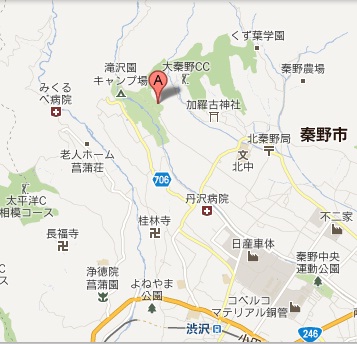 参加費と申し込み方法氏名性別住所所属氏名性別住所所属（記載例）○山　凸太□男〒000-0000 ○○市○○町　0000番地　　　○○山岳会（記載例）○山　凸太□女〒000-0000 ○○市○○町　0000番地　　　○○山岳会□男〒　　　□女〒　　　□男〒　　　□女〒　　　□男〒　　　□女〒　　　□男〒　　　□女〒　　　□男〒　　　□女〒　　　氏名連絡先（電話番号）